KartensymboleWeg-Klassierungen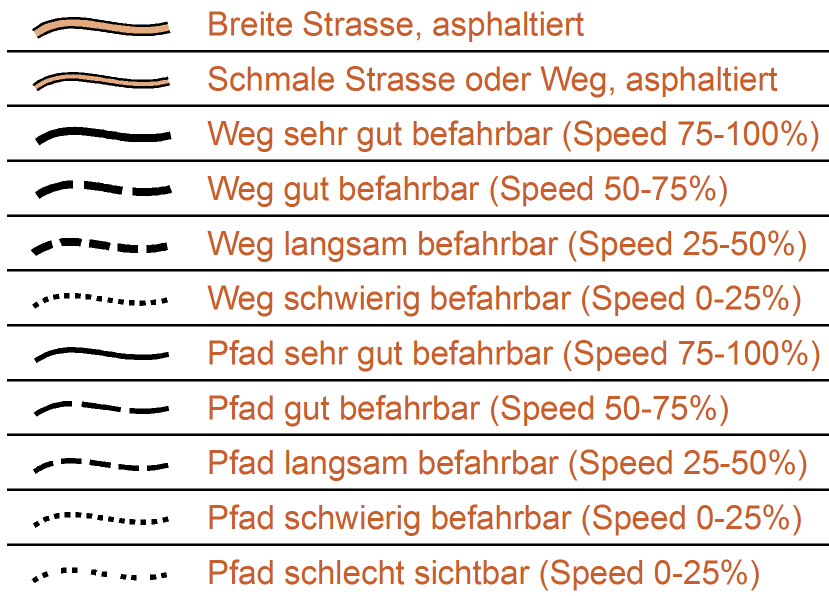 Weg-Sichtbarkeit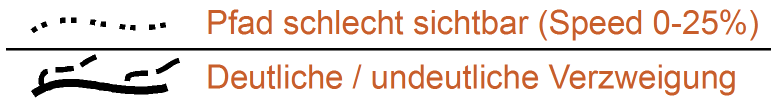 Passierbare Hindernisse / verbotene Wege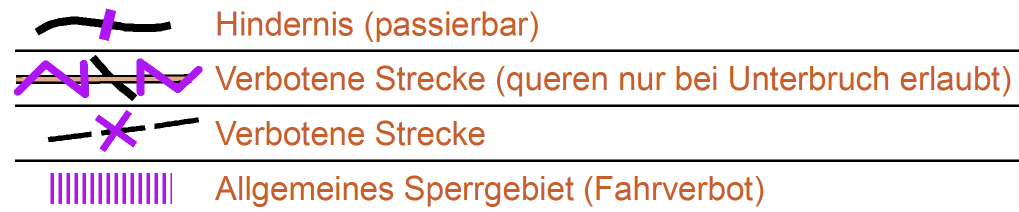 Gelände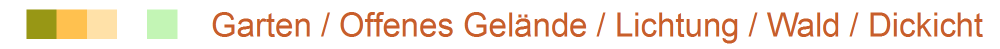 Was darf ich? Was nicht?Erlaubt: Befahren / begehen schlecht sichtbarer (aber kartierter) Kreuzungen und WegeQueren von Hindernissen (violetter Balken)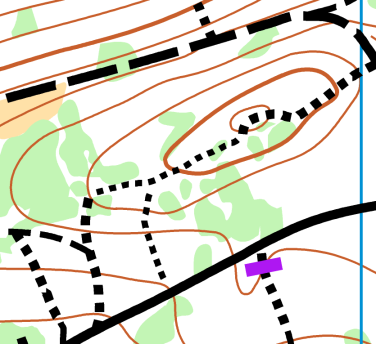 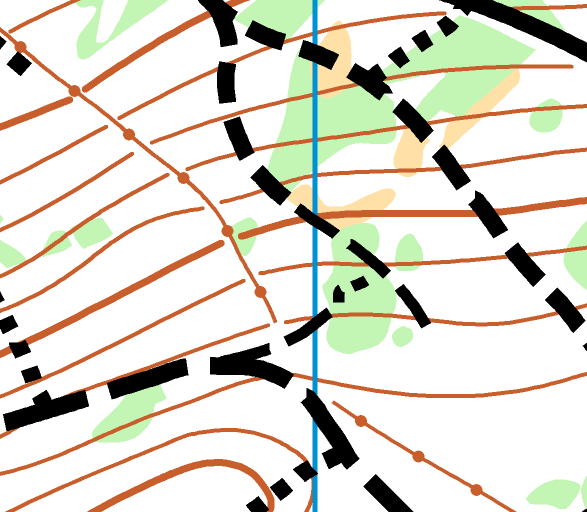 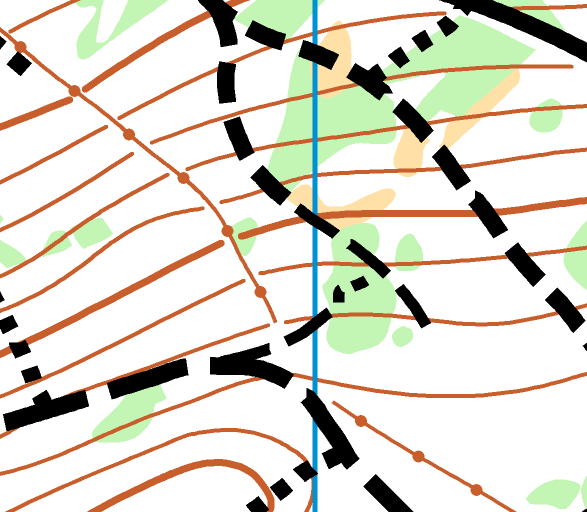 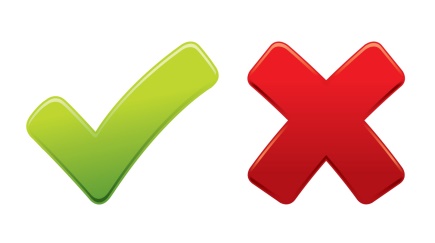 Nicht erlaubt: Fahren / gehen abseits der kartierten Wege und Pfade (auch abkürzen!)Befahren / begehen gesperrter Wege und Pfade (violettes Kreuz, Zickzack-Linie)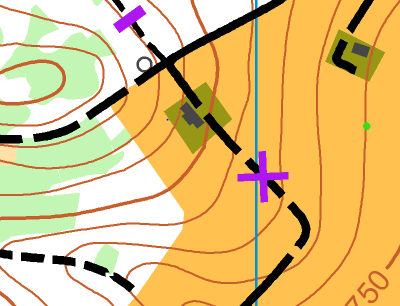 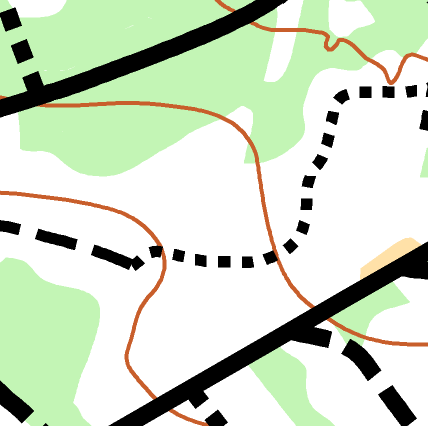 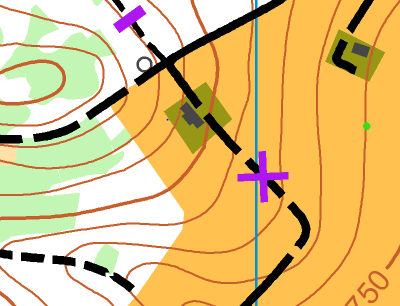 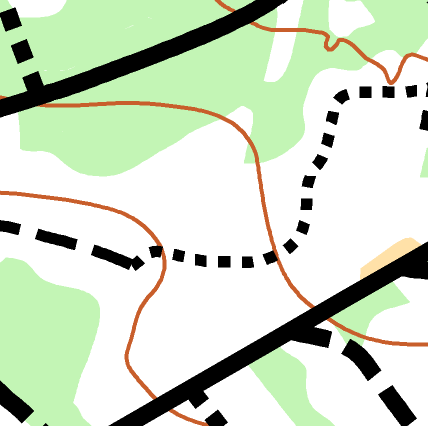 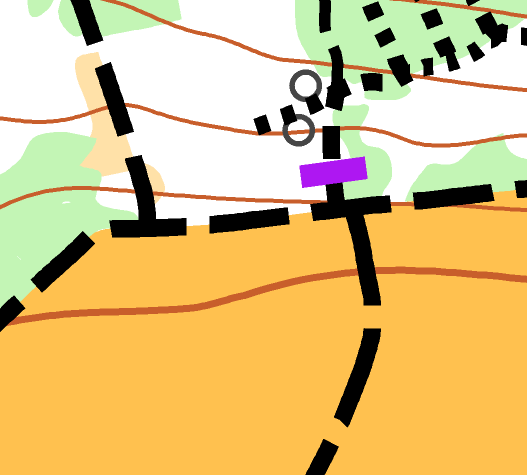 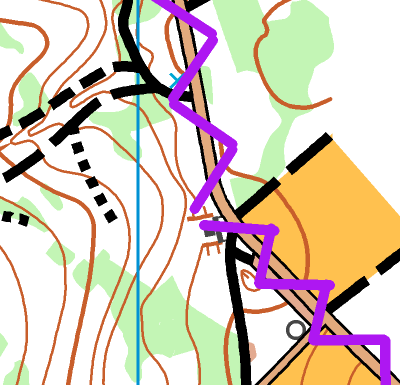 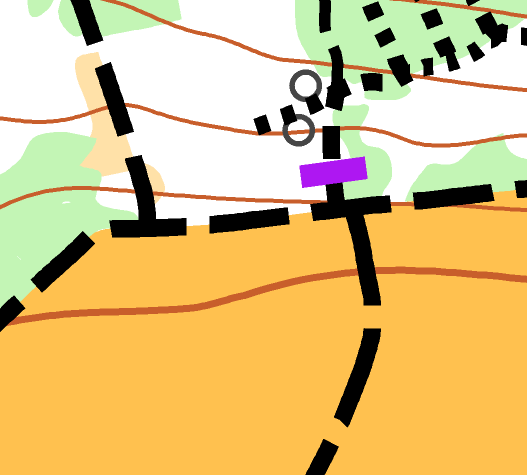 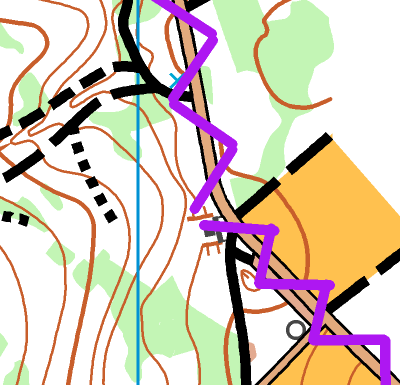 